5.	Stek steken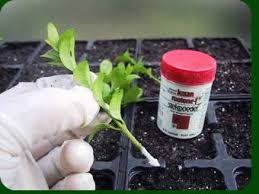 Wat moet je wetenJe hebt bladstekken, kopstekken en tussenstekkenStekken zet je met het wondvlak in de grond in een stekkistjeHet wondvlak is de plaats waar je de stek van de plant af hebt gehaaldOp het wondweefsel of bij de knoop ontstaan nieuwe wortelsStekpoeder versnelt de wortelaanleg en voorkomt infectiesWat ga je doen?Neem een bakje met stekken, een stekkistje en stekpoederPak een stekje en duw het wondvlak in de stekpoederTik het overtollig stekpoeder eraf, op de rand van het bakjeMaak een gaatje in de grond en steek daar het stekje inDuw de omliggende stegrond met je vingers iets aanVerdeel de stekken gelijkmatig over de stekkistWaar moet je op letten?Gebruik niet te veel stekpoeder (dan werkt het niet meer)Laat de stekken elkaar niet rakenZorg dat de stekken stevig staanDuw de stekken niet tot aan de bodem van het stekbakjeWees voorzichtig met het stekpoeder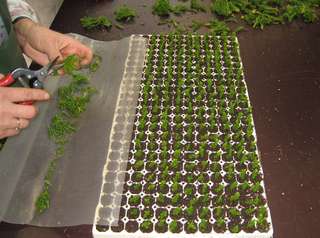 Wat heb je nodig? StekkenStekkistje, stektray of potjes met stekgrondStekpoeder